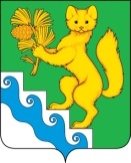           БОГУЧАНСКИЙ РАЙОННЫЙ СОВЕТ ДЕПУТАТОВ                                      РЕШЕНИЕ (ПРОЕКТ)           .2022                               с. Богучаны                            №  О  внесении изменений и дополнений в решение Богучанского районного Совета депутатов от  22.12.2021 № 18/1-133 «О районном бюджете на 2022 год и плановый период 2023-2024 годов» В соответствии со статьями 32, 36, 64, 65 Устава Богучанского района Красноярского края Богучанский районный Совет депутатов, РЕШИЛ:1. Внести в  решение  Богучанского районного  Совета депутатов от 22.12.2021 № 18/1-133 «О районном бюджете на 2022 год и плановый период 2023-2024  годов»  следующие изменения:1.1. в пункте 1:в подпункте 1.1) цифры «2 862 264 459,18» заменить цифрами «2 996 407 750,10»;в подпункте 1.2) цифры «2 961 686 875,53» заменить цифрами «3 095 830 166,45»;1.2.  в подпункте 1. пункта 10 цифры «147 043 097,40» заменить цифрами «189 749 492,20»;1.3.  в пункте 11:        в подпункте 1.2) цифры «5 753 500,00» заменить цифрами «6 079 325,30»;подпункт 1.3) изложить в следующей редакции:«3) иные межбюджетные трансферты бюджетам поселений Богучанского района на 2022 год в сумме 83 739 358,00 рублей, на 2023 год  в сумме 29 617 250,00 рублей, на 2024 год  в сумме 29 617 250,00 рублей, в том числе:иные межбюджетные трансферты бюджетам поселений Богучанского района из районного бюджета на реализацию мероприятий по трудовому воспитанию несовершеннолетних  граждан в возрасте от 14 до 18 лет на территории Богучанского района  на 2022 год и плановый период 2023-2024 годов в сумме 2 500 000,00 рублей ежегодно, согласно приложению 14 к настоящему решению;иные  межбюджетные  трансферты  бюджетам поселений Богучанского района из районного бюджета на содержание автомобильных дорог общего пользования местного значения за счет средств дорожного фонда Богучанского района  на 2022  год в сумме 15 081 150,00 рублей  и плановом периоде 2023-2024 годов в сумме  4 874 750 рублей ежегодно, согласно приложению 15 к настоящему решению;иные межбюджетные трансферты бюджетам поселений  Богучанского района из районного бюджета на поддержку мер по обеспечению сбалансированности бюджетов поселений Богучанского района на 2022 год в сумме 43 683 322,00 рублей и плановом периоде 2023-2024 годов в сумме 18 140 000,00 рублей ежегодно, согласно приложению 16 к настоящему решению;иные межбюджетные трансферты  бюджетам поселений Богучанского района из районного бюджета на обеспечение первичных мер пожарной безопасности на  2022 год  и плановый  период 2023-2024 годов в сумме 4 102 500,00 рублей ежегодно согласно приложению 21 к настоящему решению;иные межбюджетные трансферты бюджетам поселений Богучанского района на частичную компенсацию расходов на повышение оплаты труда отдельным категориям работников бюджетной сферы Богучанского района на 2022 год в сумме 5 458 044,00 рублей согласно приложению 22 к настоящему решению;иные межбюджетные трансферты бюджетам поселений Богучанского района из районного бюджета на поддержку физкультурно-спортивных клубов по месту жительства администрации  Невонского  сельсовета  на 2022 год в сумме  399 200,00 рублей;иные межбюджетные трансферты бюджетам поселений Богучанского района из районного бюджета  на реализацию мероприятий по неспецифической профилактике инфекций, передающихся иксодовыми клещами, путем организации и проведения акарицидных обработок наиболее посещаемых населением  участков территорий  природных очаговых клещевых инфекций в 2022 году в сумме 60 210,00 рублей согласно приложению 23 к настоящему решению;иные межбюджетные трансферты бюджетам поселений Богучанского района за содействие развитию налогового потенциала   на 2022 год в сумме 2 763 258,00 рублей согласно приложению 24 к настоящему решению;иные межбюджетные трансферты бюджетам поселений Богучанского района из районного бюджета на осуществление расходов, направленных на реализацию мероприятий по поддержке местных инициатив на 2022 год в сумме 6 568 154,00 рублей согласно приложению 25 к настоящему решению;иные межбюджетные трансферты бюджетам поселений Богучанского района из районного бюджета на благоустройство кладбищ администрации  Ангарского  сельсовета  на 2022 год в сумме  1 294 300,00 рублей;иные межбюджетные трансферты бюджетам поселений Богучанского района на финансовое обеспечение (возмещение) расходных обязательств муниципальных образований, связанных с увеличением с 1 июня 2022 года региональных выплат в 2022 году в сумме 1 829 220,00 рублей согласно приложению 26 к настоящему решению;В случае предоставления районному бюджету из краевого бюджета иных межбюджетных трансфертов, имеющих целевое назначение, бюджетам поселений Богучанского района могут быть предоставлены иные межбюджетные трансферты из районного бюджета на те же цели.Распределение иных межбюджетных трансфертов бюджетам поселений Богучанского района утверждается решением Богучанского районного Совета депутатов.»2. Приложения 1, 2, 3, 5, 7, 10, 13, 16 к решению Богучанского районного Совета депутатов от 22.12.2021  № 18/1-133 изложить в новой редакции согласно приложениям 1 - 8 к настоящему решению.Дополнить решение Богучанского районного Совета депутатов от 22.12.2021  № 18/1-133 приложениями  26 согласно приложению 9 к настоящему решению.3. Контроль за исполнением настоящего решения возложить  на постоянную комиссию по бюджету, финансам, налоговой политике, экономике и муниципальной собственности (А.Н.Горбачев). 4. Настоящее решение подлежит официальному опубликованию и   вступает в силу   со дня,  следующего за днем   опубликования в Официальном вестнике Богучанского района.                                                                                                                                                                                                                                                                    И.о. председателя  Богучанского районного Совета  депутатов                                                   О.А.Шишкова  ________________   «  » октября 2022           Глава           Богучанского района                                                                                            А.С.Медведев  _______________ «  » октября 2022